Сумська міська рада VIIІ СКЛИКАННЯ ______ СЕСІЯРІШЕННЯВраховуючи зміни в організаційних питаннях розроблення, затвердження та виконання цільових програм Сумської міської територіальної громади, керуючись статтею 25 Закону України «Про місцеве самоврядування в Україні», Сумська міська радаВИРІШИЛА:1. Внести зміни до рішення Сумської міської ради від 04 грудня                       2020 року № 1-МР «Про затвердження Регламенту роботи Сумської міської ради VIІІ скликання», а саме: 1.1. у пункті 6 статті 30 словосполучення «галузевих програм» змінити на словосполучення «цільових програм».1.2. доповнити статтю 30 пунктом 6, відповідно змінивши нумерацію, а саме:«6. Начальник управління стратегічного розвитку міста Сумської міської ради, якщо проєкт рішення стосується цільових програм або стратегічних документів».Сумський міський голова				                             О.М. ЛисенкоВиконавець:  Кубрак О.М.                                            2022Ініціатор розгляду питання – Сумський міський голова (Лисенко О.М.)Проєкт рішення підготовлено управлінням стратегічного розвитку міста.Доповідач - начальник управління стратегічного розвитку міста Кубрак О.М.	    	                       	                                     ЛИСТ ПОГОДЖЕННЯдо проєкту рішення Сумської міської ради«Про внесення змін до рішення Сумської міської ради від 04 грудня 2020 року  № 1-МР «Про затвердження Регламенту роботи Сумської міської ради VIІІ скликання».Секретар Сумської міської ради 				        О.М. РєзнікПроєкт рішення підготовлений з урахуванням вимог Закону України «Про доступ до публічної інформації» та Закону України «Про захист персональних даних» (*окрім випадків, визначених частиною 4 статті 31 Регламенту роботи СМР) .								__________________О.М. Кубрак 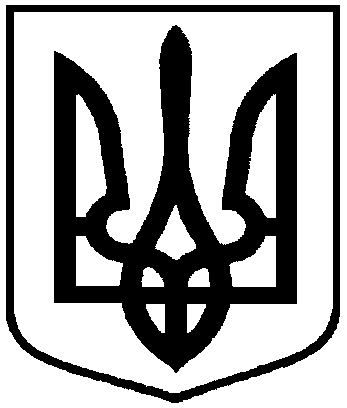 Проєкт оприлюднено«______»_________ 2022 р.від __ ______ 2022 року   №_____ - МРм. СумиПро внесення змін до рішення Сумської міської ради від 04 грудня 2020 року                   № 1-МР «Про затвердження Регламенту роботи Сумської міської ради VIІІ скликання» (зі змінами)Начальник  управління  стратегічного розвитку міста О.М. КубракЗаступник міського голови з питань діяльності виконавчих органів радиС.В. Поляков Начальник правового управлінняО.В. Чайченко